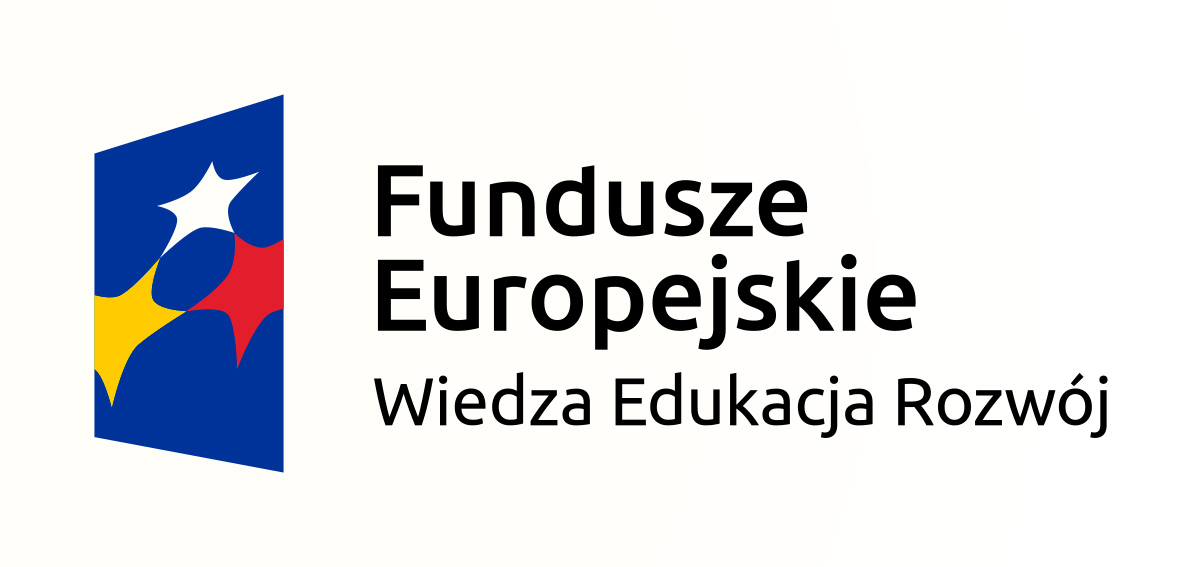 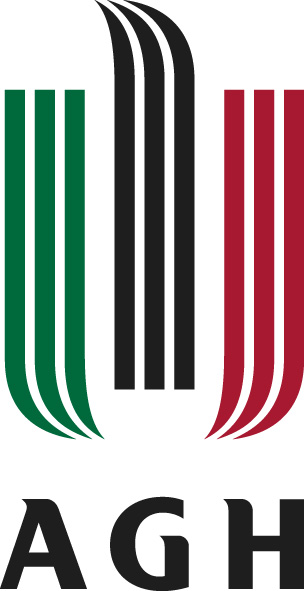 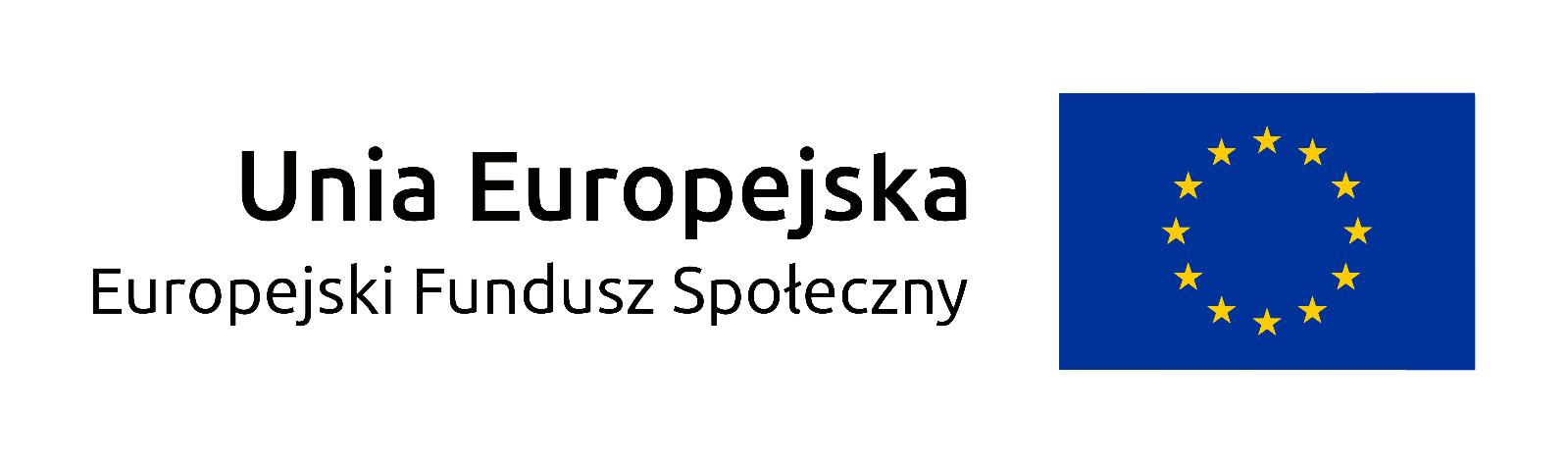 	Załącznik nr 1OFERTA CENOWANAZWA WYKONAWCY:…………………..………………………………………………FORMA PROWADZONEJ DZIAŁALNOŚCI: ......................................................................ADRES:……………………………………………………………………………………….POWIAT:…………………………………WOJEWÓDZTWO …………………………….TEL./FAX/ E-MAIL…………………………………………………………………………..NIP…………………………………. REGON:………………………………………………BANK/ NR KONTA ………………………………………………………………………….Do: Nazwa i siedziba Zamawiającego:Akademia Górniczo – Hutnicza im. Stanisława Staszica w Krakowie Dział Zamówień Publicznych Al. Mickiewicza 30, 30-059 Kraków.Przystępując do postępowania o udzielenie zamówienia publicznego, którego przedmiotem jest:Usługa przeprowadzenia zajęć z przedmiotów rozwijających kompetencje miękkie  "Metodologia badań naukowych" i "Przygotowywanie publikacji naukowych i wystąpień konferencyjnych" w dniach 28-30.06.2019 r. Zajęcia realizowane w  ramach projektu Interdyscyplinarne Środowiskowe Studia Doktoranckie "Fizyczne, Chemiczne i Biofizyczne Podstawy Nowoczesnych Technologii i Inżynierii Materiałowej", realizowanego w ramach Programu Operacyjnego Wiedza, Edukacja, Rozwój POWR.03.02.00-00-I004/16 - Kc-zp.272-208/19, oferuję realizację przedmiotu zamówienia zgodnie z zasadami określonymi w SIWZ.Oświadczamy, że zgodnie z ustawą z dnia 6 marca 2018 r. Prawo przedsiębiorców należymy do małych lub średnich przedsiębiorców: TAK/NIE*	………………………………………….	podpis osoby/osób upoważnionej/upoważnionych                                                                                      do reprezentowania WykonawcyJednocześnie oświadczamy, że:Oświadczamy, że jesteśmy związani niniejszą ofertą przez okres 60 dni od dnia upływu terminu składania ofert.Oświadczamy, że zapoznaliśmy się z postanowieniami umowy, określonymi w  Specyfikacji Istotnych Warunków Zamówienia, akceptujemy je i zobowiązujemy się, w przypadku wyboru naszej oferty, do zawarcia umowy zgodnej z niniejszą ofertą, na warunkach określonych w Specyfikacji Istotnych Warunków Zamówienia, w miejscu i terminie wyznaczonym przez zamawiającego i nie wnosimy do nich żadnych zastrzeżeń.Oświadczam, że wypełniłem obowiązki informacyjne przewidziane w art. 13 lub art. 14 RODO1 wobec osób fizycznych, od których dane osobowe bezpośrednio lub pośrednio pozyskałem w celu ubiegania się o udzielenie zamówienia publicznego w niniejszym postępowaniu2. 1rozporządzenie Parlamentu Europejskiego i Rady (UE) 2016/679 z dnia 27 kwietnia 2016 r. w sprawie ochrony osób fizycznych w związku z przetwarzaniem danych osobowych i w sprawie swobodnego przepływu takich danych oraz uchylenia dyrektywy 95/46/WE (ogólne rozporządzenie o ochronie danych) (Dz. Urz. UE L 119 z 04.05.2016, str. 1). 2W przypadku gdy wykonawca nie przekazuje danych osobowych innych niż bezpośrednio jego dotyczących lub zachodzi wyłączenie stosowania obowiązku informacyjnego, stosownie do art. 13 ust. 4 lub art. 14 ust. 5 RODO treści oświadczenia wykonawca nie składa (usunięcie treści oświadczenia np. przez jego wykreślenie).Oświadczam/y, że zamierzam/y /nie zamierzam/y powierzyć realizację następujących części zamówienia podwykonawcom**:Upoważnionymi do reprezentowania naszej firmy są następujące osoby:	Imię i Nazwisko							.............................................................................................................. 		.............................................................................................................. 		 upoważnienie dla powyżej wskazanych osób wynika z następującego (ych) dokumentu(ów)……………………………………………………...........................……które dołączamy do oferty.załącznikami do niniejszej oferty są:………………………………………………………………………………………….……………………………………………..……………………………………………..........................................................................................................................................………………………………………………………………………………………….……………………………………………..……………………………………………Data …………………….	………………………………………….	podpis osoby/osób upoważnionej/upoważnionychdo reprezentowania Wykonawcy*niepotrzebne skreślić**Jeżeli dotyczyZadanie nr 1Zadanie nr 2Cena brutto1 za całość przedmiotu zamówienia[PLN]  Cena brutto1 za całość przedmiotu zamówienia słownieCena brutto1 za  szkolenie dla 1 osoby [PLN]  Termin realizacji umowy od 28.06 do 30.06.2019 r.od 28.06 do 30.06.2019 r.Termin płatności Przelewem w ciągu 21 dni od daty otrzymania faktury  przez  ZamawiającegoPrzelewem w ciągu 21 dni od daty otrzymania faktury  przez  Zamawiającego1Usługa szkolenia podlega zwolnieniu z podatku VAT na podstawie § 3 ust. 1 pkt 14 rozporządzenia Ministra Finansów z dnia 20 grudnia 2013 r. w sprawie zwolnień od podatku od towarów i usług oraz warunków stosowania tych zwolnień (t.j. Dz. U. 2018.701 j.t.)1Usługa szkolenia podlega zwolnieniu z podatku VAT na podstawie § 3 ust. 1 pkt 14 rozporządzenia Ministra Finansów z dnia 20 grudnia 2013 r. w sprawie zwolnień od podatku od towarów i usług oraz warunków stosowania tych zwolnień (t.j. Dz. U. 2018.701 j.t.)Lp.Opis części zamówienia, którą wykonawca zamierza powierzyć do realizacji przez podwykonawcęNazwa podwykonawcy
(o ile jest znana)